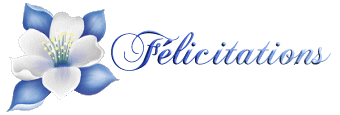      Le bureau de la Ligue de Football de Béjaia, présidé par M. Idir AMGHAR, adresse ses chaleureuses félicitations aux clubs qui ont décroché leur billet pour l’accession au titre de la saison 2017-2018. Il s’agit du RC Seddouk en « Régionale 2 » et de       l’ O Feraoun et de l’O M’Cisna  en « Honneur » (2ème cas des modalités d’accession et de rétrogradation).
     Ces clubs, qui ont affiché des ambitions réelles et une volonté tenace de passer à un palier supérieur, ont fait preuve d’une grande régularité et ont atteint leurs objectifs aux prix de gros sacrifices consentis durant toute la saison.     Il félicite, par la même occasion tous les clubs champions de leurs groupes respectifs en catégories de jeunes U15, U17 et U19. RAPPORT MORAL DE FIN DE SAISON          La saison 2017 / 2018, qui vient de  se terminer, a été marquée par une violence et une indiscipline jamais vécues : agressions caractérisées, mauvais comportements des galeries, jets de projectiles, séquestrations des joueurs et des officiels.          A défaut de pouvoir éradiquer ce phénomène d’une autre époque, la ligue s’est contentée, dans la limite des attributions qui sont les siennes, de prendre des mesures disciplinaires coercitives et financières appropriées sans toutefois réussir à provoquer la dissuasion et entrainer une prise de conscience sérieuse devant permettre de bannir ces agissements contraires à l’esprit sportif.          Toute la disponibilité de la ligue à garantir une compétition loyale qui devrait permettre aux meilleurs d’être promus, toutes les commodités offertes en matière de gestion et de transparence, tout le sérieux et l’impartialité affichés durant la saison, n’ont pas suscité l’adhésion de certains clubs dont l’ambition démesurée n’a fait que ranimer la flamme de la haine à travers un chauvinisme primaire, violent et dangereux.          Cette situation d’exception, qui interpelle l’ensemble des acteurs sportifs, ne saurait être passée sous silence au risque d’engendrer des réactions à répétition aux relents de revanches et qui pourraient prendre l’allure de règlement de comptes.          Cela n’a rien de fortuit et tenter d’imputer, délibérément cette anarchie et ces désordres aux seuls jeunes supporters désœuvrés, marginalisés et abandonnés, est un geste de lâcheté et d’irresponsabilité qu’il faudrait dénoncer pour la postérité. En réalité, ces comportements belliqueux et irrévérencieux sont l’œuvre machiavélique de dirigeants, pour la plupart étrangers au sport, et  qui ignorent que, au delà de son caractère compétitif, le football est un jeu, un spectacle et une pratique qui induisent un certain nombre de comportements et de valeurs tels que: la maitrise de soi, la loyauté, la fraternité, le mérite, le respect, l’éthique  et la reconnaissance des valeurs d’autrui.          Amis  sportifs, le temps est à la méditation. Plus nous sentons le besoin d’agir, plus nous devons nous efforcer à la réflexion et nous lancer dans l’action  afin que le football retrouve ses règles sciemment déviées et que les petits (les nouvelles générations) ne pâtissent plus des erreurs des grands.Direction  de l’administration et des financesSituation des amendes et des licences impayéesDivision : HONNEURDivision : PRE-HONNEURDivision : JEUNES CATEGORIESAMENDES ANTERIEURESRappel des règlements généraux :Article 06 :Pour participer au championnat de football amateur, tout club doit, en plus du dépôt des pièces exigées par les textes, s’acquitter des droits d’engagement tels que fixés par la FAF et des éventuels arriérés.Article 131 :Si le club n’a pas apuré le paiement de ses amendes avant la fin du championnat en cours, son engagement pour la saison sportive suivante, demeure lié au règlement de ses dettes envers la ou les ligues concernées.SECRETARIAT GENERALCOMMISSION JURIDICTIONNELLE DE DISCIPLINEReliquat des sanctions à purgerSaison 2018 / 2019Catégorie :   SENIORCatégorie :   U 19Catégorie :   U 17Catégorie :   U 15Catégorie :   DIRIGEANTCatégorie :   CLUBCOMMISSION ORGANISATION DES COMPETITIONSSituation de fin de saisonI- Championnats 2017 – 2018 :II- Accession :IV- Rétrogradation :DIVISION HONNEURCLASSEMENT  SENIORS (FIN DE SAISON)GROUPE  « HONNEUR » 2018-2019SRB TAZMALT – O FERAOUN – SS SIDI-AICH – ARB BARBACHA O M’CISNA – G BEJAIA – CS PROTECTION CIVILE – NC BEJAIAJSB AMIZOUR – AS TAASSAST – JS IGHIL-OUAZZOUG – CRB AIR’ZINE  CRB AOKAS – CRB SOUK EL TENINE – NB TASKRIOUT – O AKBOU------------------CLASSEMENT  U20 (FIN DE SAISON)GROUPE  « HONNEUR » 2018-2019SRB TAZMALT – O FERAOUN – SS SIDI-AICH – ARB BARBACHA O M’CISNA – G BEJAIA – CS PROTECTION CIVILE – NC BEJAIAJSB AMIZOUR – AS TAASSAST – JS IGHIL-OUAZZOUG – CRB AIR’ZINE  CRB AOKAS – CRB SOUK EL TENINE – NB TASKRIOUT – O AKBOUDIVISION PRE-HONNEURCLASSEMENT  SENIORS (FIN DE SAISON)CLASSEMENT  U 19 (FIN DE SAISON)DIRECTION DE L’ORGANISATION DES COMPETITIONSClassement du championnat de jeunes JEUNES GROUPE « A » CATEGORIE « U-15 »ARRETE A LA 18° JOURNEE (FIN DE SAISON)------------------------------------------JEUNES GROUPE « A » CATEGORIE « U-17 »ARRETE A LA 18° JOURNEE (FIN DE SAISON)DIRECTION DE L’ORGANISATION DES COMPETITIONSClassement du championnat de jeunes JEUNES GROUPE « B » CATEGORIE « U-15 »ARRETE A LA 18° JOURNEE (FIN DE SAISON)------------------------------------------JEUNES GROUPE « B » CATEGORIE « U-17 »ARRETE A LA 18° JOURNEE (FIN DE SAISON)DIRECTION DE L’ORGANISATION DES COMPETITIONSClassement du championnat de jeunes JEUNES GROUPE « C » CATEGORIE « U-15 »ARRETE A LA 18° JOURNEE (FIN DE SAISON)------------------------------------------JEUNES GROUPE « C » CATEGORIE « U-17 »ARRETE A LA  18° JOURNEE (FIN DE SAISON)DIRECTION DE L’ORGANISATION DES COMPETITIONSClassement du championnat de jeunes JEUNES GROUPE « D » CATEGORIE « U-15 »ARRETE A LA 22° JOURNEE (FIN DE SAISON)------------------------------------------JEUNES GROUPE « D » CATEGORIE « U-17 »ARRETE A LA  22° JOURNEE (FIN DE SAISON)DIRECTION DE L’ORGANISATION DES COMPETITIONSClassement du championnat de jeunes JEUNES GROUPE « E » CATEGORIE « U-15 »ARRETE A LA 18° JOURNEE (FIN DE SAISON)------------------------------------------JEUNES GROUPE « E » CATEGORIE « U-17 »ARRETE A LA  18° JOURNEE (FIN DE SAISON)ETAT DES LICENCIES PAR CLUBS SAISON 2017/2018DIVISONS :   HONNEUR  ET PRE HONNEURETAT DES LICENCIES PAR CLUBS ENGAGESEN CATEGORIES JEUNESN°Clubs   LicencesAmendes1NB TASKRIOUT7 950.003 500.002CRB SOUK EL TENINE8 550.0049 000.003CRB AOKAS9 000.0010 000.004NC BEJAIA8 700.0011 500.005AS TAASSAST8 400.0034 500.006CS PROTECTION CIVILE8 550.004 000.007JS IGHIL OUAZZOUG8 850.0035 500.008ARB BARBACHA8 400.00--9JSB AMIZOUR8 100.0021 000.0010SS SIDI AICH8 850.0038 500.0011 RC SEDDOUK9 150.0024 000.0012 O AKBOU9 000.001 000.0013SRB TAZMALT8 250.0012 000.0014CRB AIT RZINE7 650.0032 000.0015 AS OUED GHIR6 450.0037 000.00N°Clubs LicencesAmendes1ASTI DARGUINA6 150.00238 000.002JS TAMRIDJET8 100.0011 500.003JS BEJAIA7 650.005 000.004BC EL KSEUR8 250.001 000.005NRB SEMAOUN9 900.006 000.006O M’CISNA9 450.0015 000.007WRB OUZELLAGUEN9 150.0016 000.008IRB BOUHAMZA7 950.0020 500.009US BENI MANSOUR7 350.0040 000.0010ES IGHIL ALI7 350.00133 000.0011O FERAOUN10 050.0012 000.0012US SIDI AYAD7 650.0019 000.0013WA FELDEN7 800.00--N°Clubs Licences Amendes 1CSP TAZMALT3 750.001 000.002AEF EL SAHEL4 350.001 500.003OS TAZMALT4 950.001 500.004A BEJAIA2 250.0014 000.005RSC AKHENAK3 900.001 500.006ENS BEJAIA4 350.001 500.007JS CHEMINI3 300.001 000.008 JS DJERMOUNA2 700.0027 000.009O MELBOU4 350.00/10JSC AOKAS3 900.00/11AB BEJAIA3 750.00/12CR BEJAIA4 350.00/13GC BEJAIA4 200.0024 000.0014AWFS BEJAIA4 350.00    1 500.0015FC BEJAIA3 000.00/16UST BEJAIA6 900.00/17CR MELALA3 600.00/18WA TALA HAMZA3 750.00/19OC AKFADOU3 450.0020 000.0020ASEC AWZELAGEN4 800.00100 000.00N°Clubs Licences Amendes 1AS IGHIL-OUANTAR9 750.00/2 US AIT-SMAIL3 000.0045 900.003JSM BEJAIA3 300.00/4EL-FLAYE ACS2 700.00/5 JS TICHY3 900.00/6JS AKBOU3 900.00/7AFJ BEJAIA2 550.00/8USO AMIZOUR3 000.00/9CRB AMIZOUR4 350.00/10CSA BOUKHELIFA2 550.00/11AS RODHA2 700.00/12FC IFRI3 150.00/13US AOURIR JDIDA/55 100.0014ES BENI-MAOUCHE/1 500.0015FC ATH ABBAS/15 000.00Nom  et  prénomClubRencontreDateSanctionReste à purgerBRIKH  ABBASNRBSOF / NRBS26-01-20182 ANS F.25-01-2020BOUABBAS  ABDELHALIMNRBSOF / NRBS26-01-20181 AN F.25-01-2019KHELOUFI  NADIRESIAESIA / IRBBH02-02-20182 ANS F.01-02-2020BENAZIEZ  FARIDESIAESIA / IRBBH02-02-20182 ANS F.01-02-2020HAMMOUMRAOUI  AMIROUCHEASTSSSA / AST23-02-20181 AN F.22-02-2019AISSANI  HICHAMSSSARCS / SSSA02-03-20181 AN F.01-03-2019MERAR  YACINESSSARCS / SSSA02-03-20181 AN F.01-03-2019RAHMANI  MOURADSSSARCS / SSSA02-03-20181 AN F.01-03-2019BENAMARA  NAJIBUSBMUSBM / BCEK03-03-20181 AN F.02-03-2019AZZOUG  FOUADJSTJST / OMC03-03-20181 AN F.02-03-2019BOUROUIH  AMAZIGHCRBSETCRBSET/CRBA30-03-20181 AN F.29-03-2019MEHDIOUI  LAKHDARRCSCRBAR/RCS27-04-20183 MF1 MFHAMMACHI  AMIROUCHUSSAUSSA / ESIA27-04-20184 MF2 MFADJAOUD  AMIROUCHESIAUSSA / ESIA27-04-20183 MF1 MFMEDJKOUNE NADJIBWRBOOMC /WRVO12-05-20151 AN F.11-05-2019Nom  et  prénomClub Rencontre Date Sanction Reste à purgerKHALED  OUSSAMAJSTESIA / JST23-12-20171 AN F.22-12-2018HAMMACHI  JUBAUSSAUSSA/WRBO28-12-20171 AN F.27-12-2018KADDOUR  MISSIPSAESIAESIA / WRBO01-01-20181 AN F.31-12-2018BOUHADI SAMYESIAESIA / WRBO01-01-20181 AN F.31-12-2018Nom  et  prénomClub Rencontre Date Sanction Reste à purgerADJAOUD  YANISNRBSNRBS / OF19-01-20181 AN F.18-01-2019BENHAMMA  FOUADNRBSOF / NRBS13-04-20181 AN F.12-04-2019Nom  et  prénomClub Rencontre Date Sanction Reste à purgerHAMA  LYESJSTJSD / JST17-02-20181 AN F.16-02-2019Nom  et  prénomClub Rencontre Date Sanction Reste à purgerAKKOUCHE  KAMELESIAUSBM/ESIA18-11-20171 AN F.17-11-2018OUDJEHANI  SAMIRUSBMUSBM/JST09-12-20172 ANS F.08-12-2019BECHRI  KAMELIRBBHESIA / IRBBH02-02-20182 ANS F.01-02-2020KHERRAZ  KAMELJSIOCSPC / JSIO17-03-20186 MOIS F.16-09-2018ZIDANE  MUSTAPHACRBACRBA / AST24-03-20186 MOIS F.23-09-2018OUATMANI  SALIMCRBANBT / JSBA24-04-20186 MOIS F.23-10-2018Nom  du clubRencontre Date Sanction Reste à purgerCRBB AIT RZINECRBAR / RCS27-0420182 MATCHSA HUIS CLOS1 MATCH A HUIS CLOSO M’CISNAOMC / WRBO05-05-201801 MATCH A HUIS CLOS01 MATCH A HUIS CLOSDIVISIONSDIVISIONSDIVISIONSCLUBS  CHAMPIONSHONNEURHONNEURSENIORSRC SEDDOUKHONNEURHONNEURU 20RC SEDDOUKP/HONNEURP/HONNEURSENIORSO FERAOUNP/HONNEURP/HONNEURU 20NRBSEMAOUNGROUPE AU 15U 15NC BEJAIAGROUPE AU 17U 17NC BEJAIAGROUPE BU 15U 15AWFSBEJAIAGROUPE BU 17U 17AWFSBEJAIAGROUPE CU 15U 15CRB SOUK EL TENINEGROUPE CU 17U 17O MELBOUGROUPE DU 15U 15RC SEDDOUKGROUPE DU 17U 17RC SEDDOUKGROUPE EU 15U 15OS TAZMALTGROUPE EU 17U 17OS TAZMALTDIVISIONSCLUBSREGIONALE  IIRC SEDDOUKHONNEURO FERAOUNO M’CISNADIVISIONCLUBPRE-HONNEURAS OUED-GHIRCLAS.CLUBSPTSJGNPBPBCDIF.Obs.1RC SEDDOUK71282205016911582SS SIDI AICH58281707047119523CRB AOKAS52281410044520254JSB AMIZOUR 45281112055029215NC BEJAIA42281109084739086CSProtection Civile41281108094640067CRB SOUK EL TENINE40281107104554-98JS I. OUAZZOUG38281008103839-19CRBAIT R’ZINE38281105124248-610AS TAASSAST36281006124241111SRB TAZMALT 32280905143243-1112O AKBOU29280708134647-113NB TASKRIOUT28280804163258-2614ARB BARBACHA20280505182672-4615AS OUED GHIRFORFAIT  GENERALFORFAIT  GENERALFORFAIT  GENERALFORFAIT  GENERALFORFAIT  GENERALFORFAIT  GENERALFORFAIT  GENERALFORFAIT  GENERALFORFAIT  GENERALRANGC L U B SPOINTSJGNPBPBCDIFFDéfalc    1RCSEDDOUK80282403013818+120    2CRBAOKAS7028207111932+873SSSIDIAICH56281608046823+454 SRBTAZMALT51281506077527+485NCBEJAIA46281405096348+15-16ASOUED GHIR44281305104944+057ARB BARBACHA39281106114856-088JSIGHIL OUAZOUG34281201153074-349NB TASKRIOUT32280808124575-2810CRB AIT R’ZINE32280906134465-21-111O AKBOU31280904155063-1312JSB AMIZOUR27280805152451-27-113CSPC24280604031834-1614ASTAASSAST14280404202084-64-115CRBSOUK EL TENINE07280107201776-59-2RANGC L U B SPOINTSJGNPBPBCDIFFDéfalc1O FERAOUN56241802045623332OMCISNA5424170304411625-WRBOUZELLAGUEN54241703045325284USBENI MANSOUR42241206065225+275BC EL KSEUR40241204084126+156JS TAMRIDJT40241107064133087NRBSEMAOUN37241104093632048US SIDI AYAD31240904114033079IRB BOUHAMZA312408070939390010ESIGHIL ALI21240506133446-12-811JSBEJAIA15240306152758-31-6-WAFELDENFORFAIT GENERALGF-ASTIDARGUINAHFORFAITRANGC L U B SPOINTSJGNPBPBCDIFFDéfalc1NRBESAMOUN56241705025615+41ELLAGUEN2WRBOUZELLAGUEN54241703046521+443USBENI MANSOUR47241308035311+424JSTAMRIDJT45241305064124+175OMCISNA42241109043314+196IRB BOUHAMZA40241204084028-124BCEL KSEUR38241203094446-25JSBEJAIA37241104094532136ES IGHIL ALI29240805093530+5-O FERAOUN29240805113237-58US SIDI AYAD10240302192972-4-13-WAFELDENFORFAIT GENERALFORFAIT GENERALFORFAIT GENERALFORFAIT GENERAL-ASTIDARGUINAHFORFAIT GENERALFORFAIT GENERALFORFAIT GENERALFORFAIT GENERALRANGC L U B SPTSJGNPBPBCDIFFDéfalc1NCBEJAIA441615000108520+65-12JSBAMIZOUR35161200054818+30-13CRBEJAIA33161003032528-34WATALAHAMZA25160702073925+145FCBEJAIA2316060605053328+56GCBEJAIA15160500111634-187ASTAASSAST14160402101333-208CRMELLALA13160401102968-399JSIGHIL OUAZOUG05140200131368-55-1RANGC L U B SPTSJGNPBPBCDIFFDéfalc1NCBEJAIA43161401015006+442CRMELLALA34161001343723+143JSBAMIZOUR35161102034520+254ASTAASSAST27160803053523+125CRBEJAIA19160504072635-096WATALA HAMZA18160600102132-117JSIGHIL OUAZOUG11160303101541-29-18FCBEJAIA09160204101738-219CGBEJAIA7160300131338-25RANGC L U B SPOINTSJGNPBPBCDIFFDéfalc1AWFSBEJAIA44161402008211+712USTBEJAIA361611323112+193A BEJAIA321610244523+224 CSPROT.CIVILECS PROT. CIVILE27168353419+155BC EL KSEUR25168074639+76JS BEJAIA20166282327-4    7ENS BEJAIA111632101639-23-ABEJAIAFORFA-ASOUED GHIRFORRANGC L U B SPTSJGNPBPBCDIFFDéfalc1 AWFS BEJAIA451615018611+752UST BEJAIA401613126013+473CS PROT.CIVILE31169433719+184BC EL KSEUR29169256836+325ENS BEJAIA24168083741-46JS BEJAIA21167093545-127A BEJAIA91630131376-63- AB BEJAIAFORF- AS OUED GHIRFORRANGC L U B SPOINTSJGNPBPBCDIFFDéfalc01CRB S.E.TENINE371611413110+2102JS DJERMOUNA29169343721+1603CRB AOKAS341611143816+2204JS TAMRIDJET26167542924+505O MELBOU24167362617+906AEF SAHEL22166463526+907NB TASKRIOUT20166283542-708JSC AOKAS121640123244-1209ASTI DARGUINAFORFAIT  GENERALFORFAIT  GENERALFORFAIT  GENERALFORFAIT  GENERALFORFAIT  GENERALFORFAIT  GENERALFORFAIT  GENERALFORFAIT  GENERALFORFAIT  GENERALRANGC L U B SPTSJGNPBPBCDIFFDéfalc01O MELBOU43161411578+4902CRB S.E.TENINE351611324915+34-1--CRB AOKAS351611234819+2904AEF SAHEL28169163118+1305NB TASKRIOUT24167364127+14--JSC AOKAS24167362529-407JS DJERMOUNA101631122462-3808JS TAMRIDJET81622121360-4709ASTI DARGUINAFORFAIT  GENERALFORFAIT  GENERALFORFAIT  GENERALFORFAIT  GENERALFORFAIT  GENERALFORFAIT  GENERALFORFAIT  GENERALFORFAIT  GENERALFORFAIT  GENERALRANGC L U B SPOINTSJGNPBPBCDIFFDéfalc1RC SEDDOUK51191631627+552NRB SEMAOUN471914514819+293SS SIDI AICH431913434914+344JS CHEMINI33199653932+55US SIDI AYAD30198662829-16WRB OUZELLAGUEN281991103643-77O.FERAOUN251973103938+1-CSP TAZMALT24197492528-39O M’CISNA201955102732-510ARB BARBACHA71921171481-67-211ASEC AWZELLAGUEN11910191659-43-2RANGC L U B SPTSJGNPBPBCDIFFDéfalc1RC SEDDOUK511916318021+592CSPTAZMALT431913436919+503OM’CISNA401912444830+184SS SIDI AICH391912355037+135NRB SEMAOUN28198483929+106O FERAOUN28197763631-47WRB OUZELLAGUEN27198393539-108ARB BARBACHA27197673242-269US SIDI AYAD131941151339-3510JS CHEMINI81922162661-5711ASEC AWZELLAGUEN61921172775-1-1RANGC L U B SPOINTSJGNPBPBCDIFFDéfalc1OS TAZMALT50181602006310+532WA FELDEN42181403014806+42+31+3OC AKFADOU38181202044615+314IRB BOUHAMZA32181102054219+235RSC AKHENAK26180802082833-056CRB AIT R’ZINE17180405092332-097ES IGHIL ALI14180305101033-238SRB TAZMALT14180402121754-379O AKBOU10180204121338-2510US BENI MANSOUR05180103140858-50-1RANGC L U B SPTSJGNPBPBCDIFFDéfalc1OS TAZMALT48181503005011+392OC AKFADOU37181201054623+233WA FELDEN36181103044115+264SRB TAZMALT26180802083722+165ES IGHIL ALI22180507063841-036RSC AKHENAK22180704073535-067O AKBOU18180503102136-158US BENI MANSOUR16180405091827-09-019CRB AIT R’zine11180303121940-55-0110IRB BOUHAMZA10180301141267-01-01N°CLUBSSENIORJUNIORCADETMINIMEECOLE01ARBBarbacha302528200702ASTaassast282426230103CRBAokas3025282604CRBSeTenine302423240105CSPCivile3024252406CRBAit Rzine3025222507JSIouazoug3025242508JSBAmizour2919242209NBTaskriout2325322510NCBéjaia2825322511OAkbou2820352912RCSeddouk3025272413SRBTazmalt2925222114SSSidiAich3025262415ASOued Ghir302510210716ASTIDarguina3007201017ESIghilAli3013242518BCEl Kseur302422303119JSBéjaia2721242320JSTamridjet302324200821NRBSemaoun302527302122IRBBouhamza281621230223OFeraoun291929343024OM’Cisna302726320225USBMansour302315150526USSidi Ayad291820210527WAFelden301730220228WRBOuzell3026253320N°CLUBSCADETSMINIMESECOLE01 ABEJAIA092002ABBEJAIA28180703AEFSAHEL213104ASECWOUZEL31333305AWFSBEJAIA282806CRBEJAIA25242407CRMELLALA23212608CSP TAZMALT232409ENS BEJAIA20191910FC BEJAIA181911GC BEJAIA23301912JS CHEMINI21210213JS DJERMOUNA191714JSC AOKAS23262315OMELBOU29271716OC AKFADOU22241617OS TAZMALT313018RSC AKHENAK262019USTBEJAIA24210120WATALA HAMZA192828